 MINISTERE DE LA SANTE PUBLIQUE ET DE LA POPULATION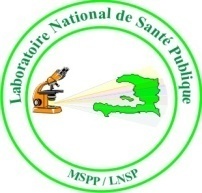 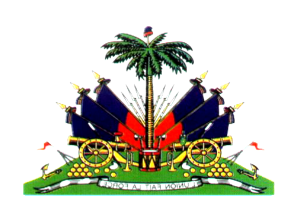 LABORATOIRE NATIONAL DE SANTE PUBLIQUE    AVIS DE RECRUTEMENTLe Laboratoire National de Santé Publique (LNSP) cherche à recruter,  dans le cadre de la subvention MSPP/PEPFAR/CDC:  UN (E) CONSULTANT ( E )  QUALITE EN APPUI A L’ACCREDITATION DU LNSPA- Finalité de la consultationLa finalité de la consultation est d’accompagner le LNSP dans son processus d’accréditation en participant activement au processus d'identification et de rédaction de documents et d’apporter une expertise jusqu’à la finalisation de ces dits documents, ainsi que l’accompagnement dans l’implémentation/application du Système Qualité.Cette assistance supplémentaire prendra la forme d'un support  sur place dans les secteurs suivants:  SMQ (révision des documents existants, identification des documents qualité manquants) Services techniques (validation de méthodes, incertitudes de mesures, Dashboard (Tableau de Bord), graphes. Autres secteurs identifiés (identification et support à la rédaction des documents nécessaires pour implémenter la qualité)		- Service Biomédical		- Administration		- Ressources humaines		- Administration et achatsB-  Objectifs spécifiquesLes objectifs spécifiques sont :Travailler, en collaboration avec le personnel de chaque secteur, à l’identification et la rédaction des documents et procédures en conformité avec la norme ISO15189 - 2012. Fournir un accompagnement pour rendre les documents et procédures, essentiels à la qualité, disponibles.Apporter son support a l’implémentation du système qualité en conformité avec ISO15189- 2012Livrables :Un plan d’action en début de consultation.Un rapport intermédiaire (deux mois après le début de la consultation).Un rapport en fin de consultation, après la deuxième mission de 2-3 semaines.C- Résultats attendusLes services retenus par la Direction sont prêts à solliciter l'accréditationD- Durée de la consultationConsultation active de Janvier à Septembre 2020. Incluant trois (3) mois continus avec siège au Laboratoire National de Santé Publique. Puis une visite de 2-3 semaines en fin de période de préférence. .E- Qualifications réquisesEssentielles
- Bonnes connaissances en biologie médicale- Connaissance de la norme ISO 15189-2012- Capacité de planifier, diriger ou coordonner les programmes d’assurance de qualité. Diplôme universitaire ou disciplines apparentées. Diplômes ou certificats dans le domaine de la qualité et  expériences equivalentes.Le dossier de candidature doit avoir :Un curriculum vitaeUne lettre de motivationCopies des diplômes.
NB -  Il est essentiel que le consultant possède bien le français parlé et écrit.Les dossiers seront transmis par courrier électronique à l'adresse suivante : liaisonlnspugp@gmail.com Les intéressés sont priés de soumettre les documents susmentionnés au plus tard le Vendredi 24 Janvier 2020 à 2h PM Seuls les candidats sélectionnés seront contactés.